Figure S1. Schematic depiction of IgG and N-glycan chains on fragment crystallizable (Fc) and fragment antigen-binding (Fab) regions of IgG. The dotted line indicates the conserved core heptasaccharide. The core fucose, terminal galactose and sialic acid, bisecting N-acetylglucosamine (GlcNAc) showed great heterogeneity.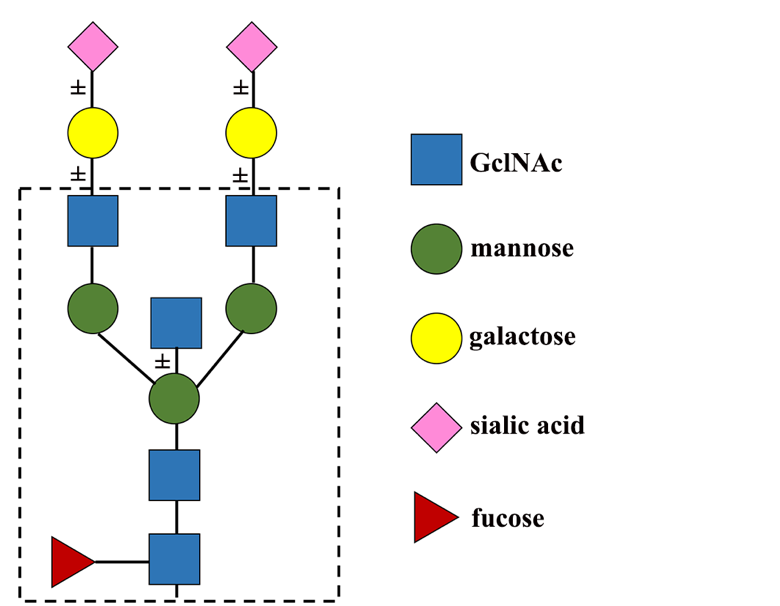 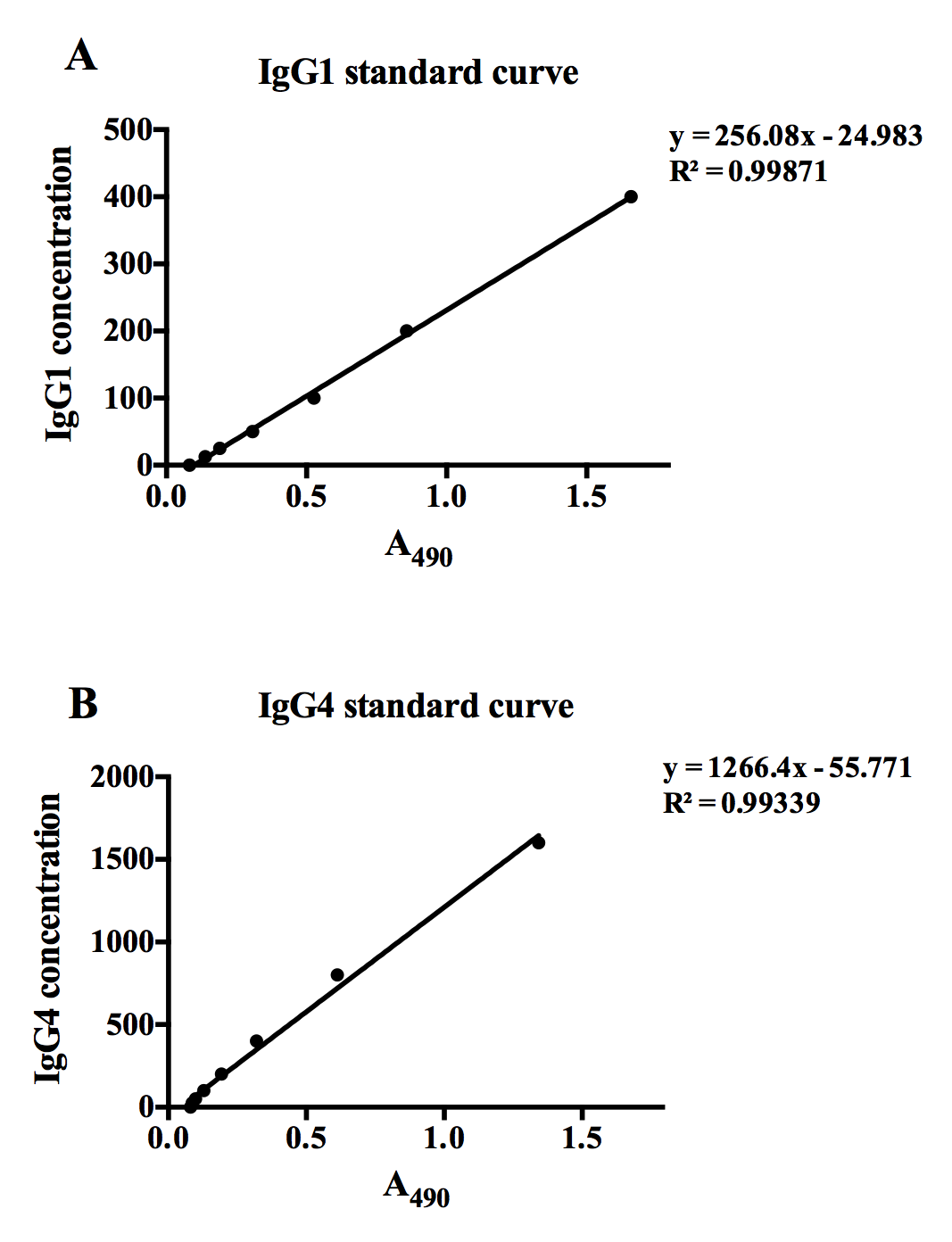 Figure S2. Representative standard curves of double-antibody sandwich ELISA results for human IgG1 and IgG4. The standard curves were generated using the blank subtracted A490 values for each standard (on the x-axis) and the assigned concentration for each standard (ng/ml) (on the y-axis). The standard curve must meet the validation requirements. Figure S1A and S1B illustrate the typical standard curves for IgG1 and IgG4 respectively.Table S1. Concentrations of TgAb IgG1 and TgAb IgG4 in each sampleTable S1. Concentrations of TgAb IgG1 and TgAb IgG4 in each sample.The concentrations of IgG1 and IgG4 in each sample were derived from standard curves generated using the IgG1 and IgG4 standards, respectively (Figure S1). Table S2. Abbreviations and carbohydrate-binding specificities of 56 lectins in the lectin microarray.Data are from Bio-Technology Co., Ltd. (Guangzhou, China) (http://www.bc-bio.com/cn/).Table S2. Abbreviations and carbohydrate-binding specificities of 56 lectins in the lectin microarray.Data are from Bio-Technology Co., Ltd. (Guangzhou, China) (http://www.bc-bio.com/cn/).Table S2. Abbreviations and carbohydrate-binding specificities of 56 lectins in the lectin microarray.Data are from Bio-Technology Co., Ltd. (Guangzhou, China) (http://www.bc-bio.com/cn/).GroupPatient numberConcentrations of IgG1 and IgG4 in TgAb IgG (μg/ml)Concentrations of IgG1 and IgG4 in TgAb IgG (μg/ml)GroupPatient numberIgG1IgG4HT130.3446.96HT2234.9859.14HT399.0838.7HT446.0147.45HT5124.1963.43HT6138.3011.04HT7206.6158.43HT8188.6929.56HT971.8337.03HT10205.4837.72HT11128.726.58HT12109.6642.17HT1340.89120.7HT1449.2524.14HT1562.6634.14HT1690.4651.18GD122.3869.14GD222.7264.63GD329.76123.48GD413.3927.94GD536.6465.9GD673.534.06GD736.9228.93GD840.9951.32PTC160.0650.9PTC245.2236.68PTC341.9670.97PTC427.1965.97PTC538.5825.62PTC662.9760.48PTC-T195.3234.84PTC-T2100.3644.32PTC-T3164.11157.36PTC-T446.2519.53PTC-T5701.620.2PTC-T6111.1622.68PTC-T7234.47108.50PTC-T81209.120.2PTC-T966.834.84GroupPatient numberConcentrations of IgG1 and IgG4 in TgAb IgG (μg/ml)Concentrations of IgG1 and IgG4 in TgAb IgG (μg/ml)GroupPatient numberIgG1IgG4CON1224.1136.6CON2106.6962.03CON370.5133.86CON477.5155.97CON564.9248.65CON647.0225.76CON778.8649.77CON839.470.68CON938.9668.56CON1025.8621.94AbbreviationFull namePreferred sugar specificity1LTLLotus tetragonolobus lectin αFuc2PSAPisum sativum agglutinin αMan, αGlc3LCALens culinaris agglutininα-D-mannose and α-D-glucose.  4UEA IUlex europaeus agglutinin I αFuc5AALAleuria aurantia lectin Fucα6GlcNAc6LALLaburnum anagyroides lectin (gold chain) The best inhibitor among monosaccharides was alpha-Me-L-fucose 7TLTulipa sp. lectin (Tulip) N-acetylgalactosamine, galactose, fucose8MAAMaackia amurensis lectin Sialic acid α(2,3), galactose9SNA,EBLSambucus nigra lectin Neu5Acα6Gal/GalNAc  10SSASalvia sclareaNeuAc11MAL IIMaackia amurensis lectin IINeu5Acα3Galβ4GalNAc12SNA-ISambucus nigra agglutinin I (elderberry bark) Alpha 2,6-linked sialic acid residues13NPL,NPANarcissus pseudonarcissus (daffodil) lectinαMan14ConACon A lectinαMan,αGlc15GNLGalanthus nivalis (snowdrop) lectinαMan16HHL,ALHippeastrum hybrid lectinαMan17CALSEPACalystegia sepium lectin (hedge bindweed rhizomes) Maltose=mannose>>glucose18AMAArum maculatum lectin (lords and ladies)Man19MNA-MMoringa M lectin (black elderberry) Man20VFAVicia fava lectin (fava bean) Man  21VVA mannoseVicia villosa lectin (hairy vetch, mannose specific)Man22ASAAllium sativum lectin (garlic)Man23GSL II, BSL IIGriffonia (Bandeiraea) simplicifolia lectin II α or β GlcNAc24LEL, TLLycopersicon esculentum lectin(GlcNAc) 2-4AbbreviationFull namePreferred sugar specificity25STL, PLSolanum tuberosum lectin (GlcNAc) 2-426UDAUrtica dioica lectin (stinging nettle) GlcNAc27PWM,PWAPhytolacca americana lectin (pokeweed) GlcNAc (β1,4) GlcNAc oligomers & [Gal-(β1,4) GlcNAc]228WGATriticum vulgare lectin (wheat germ)(GlcNAc-β-(1,4) GlcNAc)1-4>β GlcNAc>Neu5Ac29DSLDatura stramonium lectin (GlcNAc)2-430HPAHelix pomatia lectin (snail)GalNAc31VVL, VVAVicia villosa lectin GalNAc32DBADolichos biflorus agglutinin αGalNAc33SBAGlycine max lectin (soybean)α and β N-acetylgalactosamine > α and β Galactose34PTL I,WBA IPsophocarpus tetragonolobus lectin IGalNAc, Gal35WFA,WFLWisteria floribunda lectinGalNAc36CSACytisus sessilifolius lectin (Portugal broom) GalNAc37Black bean crudePhaseolus vulgaris sp. lectin GalNAc>lactose>melibiose, galactose, sialic acid38GSL-IA4Pure Griffonia simplicifolia lectinα-GalNAc39IRAIris hybrid lectin (Dutch iris)N-acetyl-D-galactosamine40IAAIberis amara lectinGalNAc41HMAHomarus americanus lectin (lobster)αGalNAc, αFuc, Neu5Ac42GHAGlechoma hederacea lectin (ground ivy)Gal, methyl alpha-D-galactopyranoside, GalNAc43MNA-GMoringa G lectin (black elderberry）Gal44RCA I,RCA120Ricinus communis agglutinin I Gal45GSL I-B4, BSL I-B4GSL I isolectin B4αGal46EELEuonymus europaeus lectin Galα3Gal47PNAArachis hypogaea lectin (peanut)Terminal beta galactoseAbbreviationFull namePreferred sugar specificity48BPLBauhinia purpurea lectinGalβ3GalNAc49ABAAgaricus bisporus lectin (mushroom)Gal (β1,3)GalNAc50Jacalin, AIAJacalinGalβ3GalNAc51ACL,ACAAmaranthus caudatus lectinGalβ3GalNAc52MPLMaclura pomifera lectinGalβ3GalNAc53PHA-LPhaseolus vulgaris leucoagglutinin Galβ4GlcNAcβ6(GlcNAcβ2Manα3)Manα354PHA-EPhaseolus vulgaris erythroagglutinin Galβ4GlcNAcβ2Manα6(GlcNAcβ4) (GlcNAcβ4Manα3) Manβ455ECLErythrina crista-galli lectinGal β(1,4)GlcNAc56MAL IMaackia amurensis lectin I Galβ4GlcNAc